再興中學103學年度家長職涯經驗分享八年忠班主講人: 吳淑珍 小姐		本學期八忠由許芸愷同學的母親吳淑珍小姐蒞臨學校為同學分享。許媽媽是殯葬業的副總經理，從事殯葬業，最重要的當然是讓亡者以最好、最有尊嚴的方式離開；也因為需要經常接觸往生者，這個行業的工作者比常人更需要勇氣，才能保持肅穆、尊敬的態度為亡者處理身後事。許媽媽強調，這個職業雖然恐怖、壓力大，實際上能得到的成就感也難以估量。更何況，替往生的人服務，實際上則是為生者盡最後一份義務。因此，這個行業神聖而崇高，值得我們致上一分敬意。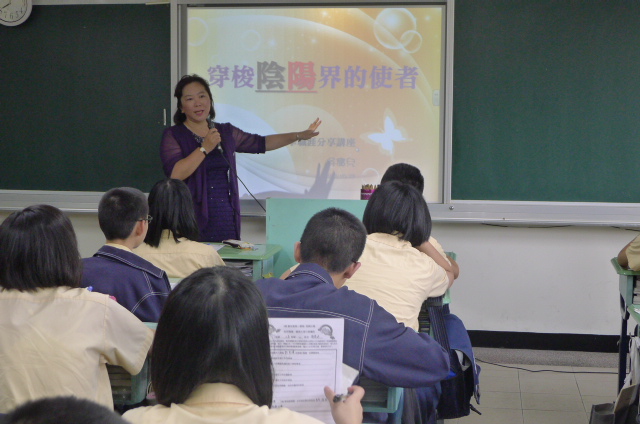 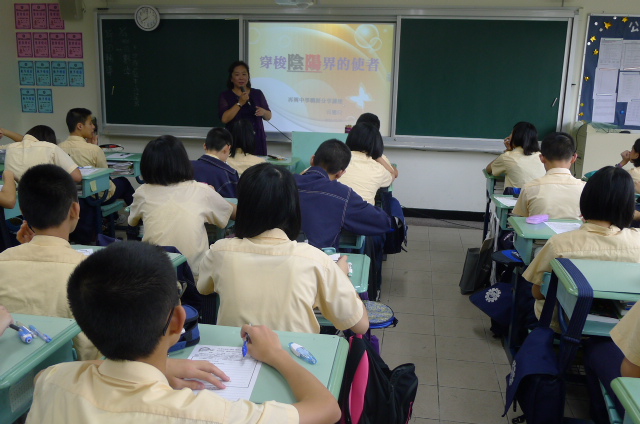 許媽媽為我們分享工作上的心路歷程同學們認真聆聽許媽媽的專業解說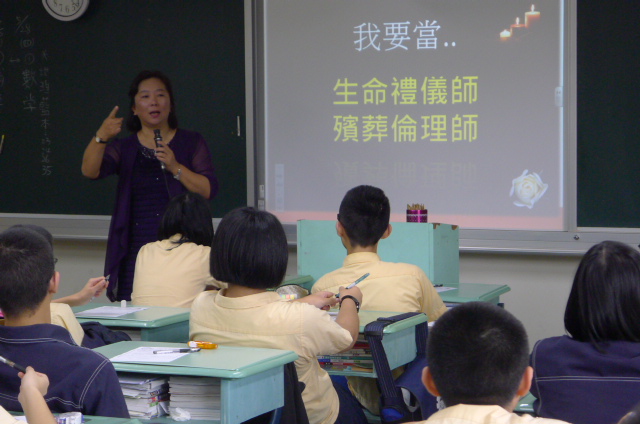 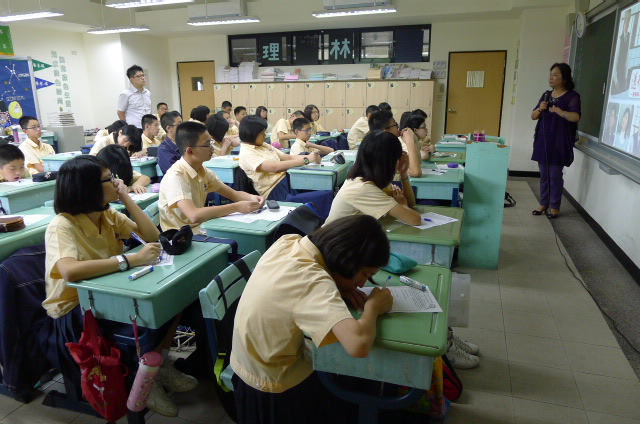 許媽媽說明工作所需的特質同學們努力記錄聽講內容